	Цель работы – снятие и анализ входных и выходных характеристик транзистора, включенного с общим эмиттером (ОЭ), определение по ним его h-параметров (рисунок 1).Теоретическая часть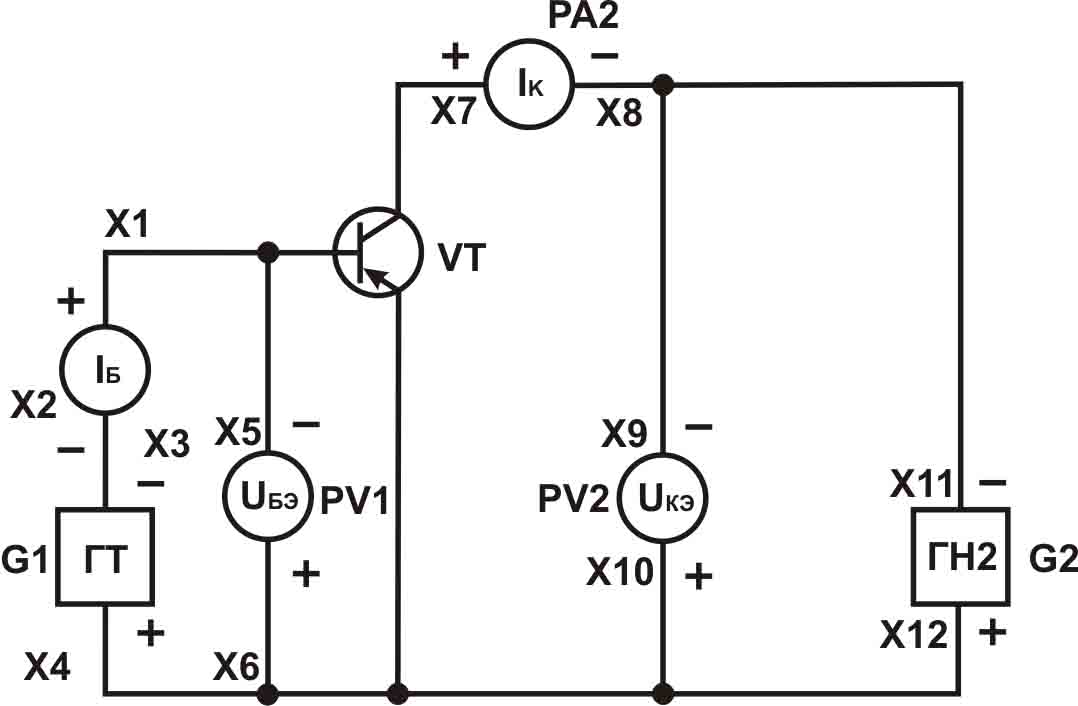 Рисунок1–Схема транзистора, включенного собщим эмиттером.	Входными характеристиками транзистора при включении с ОЭ являются зависимости тока базы от напряжения между ней и эмиттером при постоянном напряжении на коллекторе (рисунок 2)при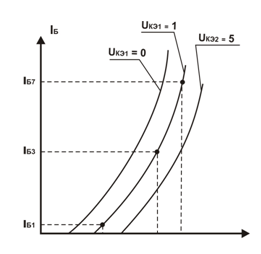 Рисунок 2–Входные характеристики транзистора с ОЭ.	Выходные характеристики (рисунок3) представляют собой зависимости тока коллектора от напряжения между ним и эмиттером при постоянных токах базыпри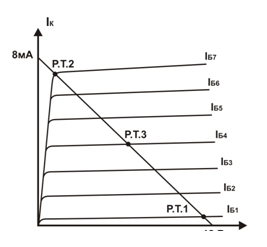 Рисунок 3–Выходные характеристики транзистора.	В режимах малых сигналов транзистор, включенный с ОЭ, эквивалентно представляют в виде линейного четырехполюсника (рисунок4), входные и выходные параметры которого связаны следующими уравнениями:								(1)									(2)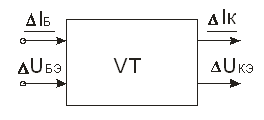 Рисунок4– Эквивалентное представление транзистора с ОЭ.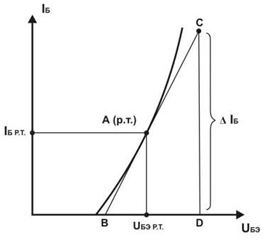 Рисунок5– Входные характеристики транзистора.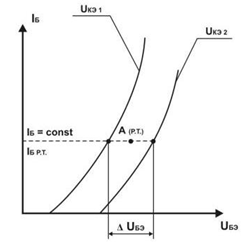 Рисунок6– Входные характеристики транзистора.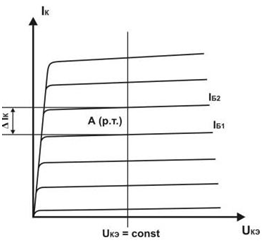 Рисунок7– Выходные характеристики транзистора.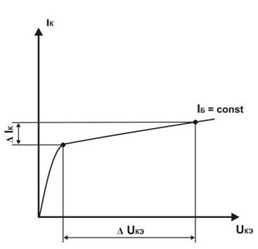 Рисунок8– Выходные характеристики транзистора.	Физический смысл h-параметров:	h11Э – входное сопротивление в режиме короткого замыкания на выходе;	h12Э – коэффициент внутренней обратной связи в режиме холостого хода на выходе;	h21Э – коэффициент передачи тока в режиме короткого замыкания на выходе;	h22Э – выходная проводимость транзистора в режиме холостого хода на входе.	Рассчитываются h-параметры для схемы с ОЭ по формулам:	при  , 				(3)	  при  ,				(4)	  при  ,				(5)	  при  .				(6)	Рабочая точка транзистора в схеме с ОЭ характеризуется следующими параметрами: IБ  Р.Т.,UБЭ  Р.Т., IК  Р.Т., UКЭ  Р.Т.Ход выполнения работыСобрал схему для снятия входных и выходных характеристик транзистора. Снял входные и выходные характеристики; результаты измерений занес в таблицы 1 и 2. В таблице 1 представлена зависимость напряжения база-эмиттер от тока 
базы при постоянном значении напряжения коллектор-эмиттер. Было выбрано 3различных значений напряжения коллектор-эмиттер: 0В, 12,5В, 25В.Таблица 1 – Зависимость тока базы от напряжения база-эмиттер.В таблице 2 представлена зависимость тока коллектора от напряжения коллектор-эмиттер при постоянном значении тока базы. Зависимость была получена при 6 различных значениях тока базы.Таблица 2 – Зависимость тока коллектора от напряжения коллектор-эмиттер.По данным таблиц 1 и 2 построил входные  и выходные характеристики в координатных осях с помощью электронной программы Excel.Рисунок9 – Входная характеристика транзистора.Рисунок10 –Выходная характеристика транзистора.Для определения  электрических параметров транзистора в режимах отсечки, насыщения и активном режиме строим на графике выходных характеристик (рисунок11) нагрузочную характеристику. Далее определим на графике точки, которые будут соответствовать режимам работы транзистора. Точка 1 на графике соответствует режиму отсечки, точка 2 – режиму насыщения, а точка А является рабочей точкой. 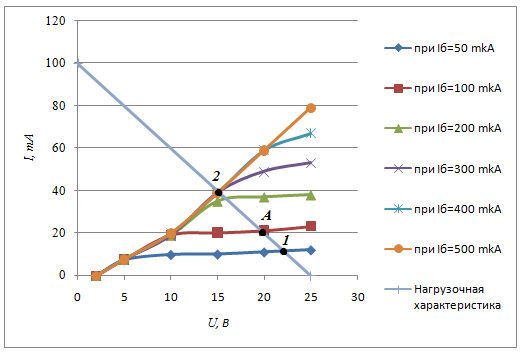 Рисунок11 – Нагрузочная характеристика. 	Для определения параметров режима отсечки найдем абсциссу и ординату точки 1, соответственно получим значения UКЭ  и  IК. В точке 1 нагрузочная характеристика пересекает выходную характеристику, которая была получена при постоянном значении IБ = 50 мкА. Для определения параметра UБЭ  воспользуемся таблицей 1. При IБ = 50 мкА и значении    UКЭ0 UБЭ = 0,717 В. Аналогичным образом можно определить параметры для режима отсечки и активного режима. Все полученные данные внесем в таблицу 3.Таблица 3 – Параметры при различных режимах работы.Для определения h-параметров транзистора выполним необходимые построения и рассчитаем по формулам.при  			(7)где h11Э – входное сопротивление в режиме короткого замыкания на выходе.	Проведем через рабочую точку А касательную к входной характеристике и построим треугольник (рисунок12). 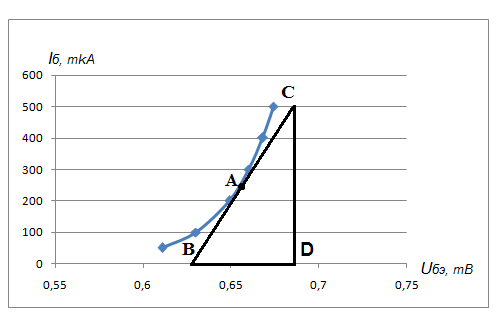 Рисунок12 – Касательная к входной характеристике.Тогда параметр h11Э  можно будет рассчитать по формуле (7):11э =  = = = 130 Ом	(8)	Далее определим параметр h12Э.				  при  		(9)где h12Э – коэффициент внутренней обратной связи в режиме холостого хода на выходе.	Для определения h12Э выберем две входные характеристики, снятые при двух значениях напряжений между коллектором и эмиттером (рисунок13), и проводим линию IБ=constпри активном режиме, соответствующую холостому ходу на входе транзистора. Затем точки пересечения этой линии с характеристиками проецируем на ось UБЭ ,  UКЭ=UКЭ2-UКЭ1, находят UБЭ и рассчитывают по формуле значение h12Э.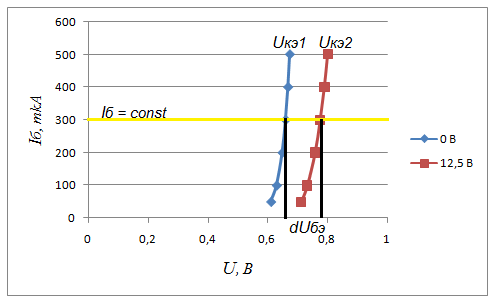 Рисунок13 – Определение h12.Воспользовавшись формулой (9), находим параметр h12:h12 = == 0,004(10)Теперь определим параметр h21Э.  при  	(11)где h21Э – коэффициент передачи в режиме короткого замыкания на выходе.Для определения h21Э семейство выходных характеристик вблизи А  пересекают линией UКЭ=const (рисунок 14), что соответствует короткому замыканию на выходе транзистора. Затем по формуле рассчитывают h21Э, определив графически IК и IБ как разность IБ2–IБ1.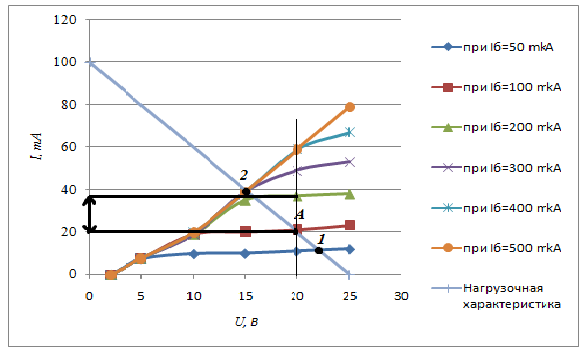 Рисунок 14 – Определение h21.Рассчитаем коэффициент передачи тока по формуле (11):				(12)	Перейдем к расчету параметра h22Э.				  при  			(13)	где h22Э  – выходная проводимость транзистора в режиме хх на входе. 	Для определения h22Э из семейства выбираем выходную характеристику, снятую при IБ Р.Т. Найдем приращение тока коллектора IК, вызванное приращением напряжения UКЭ на нем при постоянном токе базы (рисунок 15), и по формуле (13) рассчитывают h22Э.h22Э = ==0,0267 См                           (14)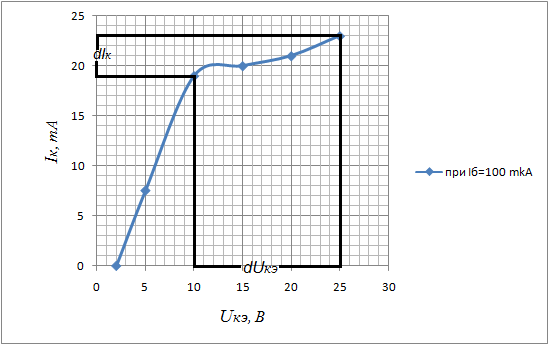 Рисунок 15 – Определение h22.Занесем рассчитанные h-параметры в таблицу 4.	Таблица 4 – h-параметры в схеме с общим эмиттером.Провел измерения по пунктам 2-3 при температуре 85°С и получил следующие характеристики.Рисунок 16 – Входная характеристика транзистораРисунок 17 – Выходная характеристика транзистораВыводВ ходе выполнения лабораторной работы были сняты входные и выходные характеристики транзистора BC308AP, включенного с общим эмиттером, и  по ним определены его h-параметры. Также были сняты входные и выходные характеристики транзистора при температуре 85°С.Ток базы Iб, мкАТок базы Iб, мкА50100200300400500Напряжение база-эмиттер Uбэ, В при Uкэ, В00,6110,630,6490,660,6680,674Напряжение база-эмиттер Uбэ, В при Uкэ, В12,50,7140,7340,7340,7770,7910,802Напряжение база-эмиттер Uбэ, В при Uкэ, В250,7170,7350,7350,780,7940,806Напряжение коллектор-эмиттер Uкэ, ВНапряжение коллектор-эмиттер Uкэ, В510152025Ток коллектора Ik, мА при Iб, мкА509,6019,6639,9121011Ток коллектора Ik, мА при Iб, мкА1001919192021Ток коллектора Ik, мА при Iб, мкА2003434353638Ток коллектора Ik, мА при Iб, мкА3004748495053Ток коллектора Ik, мА при Iб, мкА4005960616367Ток коллектора Ik, мА при Iб, мкА5007070727479РежимыПараметрыПараметрыПараметрыПараметрыРежимыIБUБЭIКUКЭОтсечки (р.т. 1)50мкА0,611В11мА22ВНасыщения (р.т. 2)500мкА0,806В79мА14,5ВАктивный (р.т. А)100мкА0,734В21мА20ВСхема с ОЭПараметрыПараметрыПараметрыПараметрыh11Э,Омh12Эh21Эh22Э ,См130Ом0,0041600,0267